Nawyki – Tydzień 2PoczątekDuża część tego, co zazwyczaj robisz, nie jest efektem świadomego wyboru, lecz codziennego nawyku. Wkrótce okazało się, że Daniel wyróżniał się na tle pozostałych ministrów i satrapów, ponieważ był w nim nadzwyczajny duch. Król zamierzał nawet powierzyć mu rządy nad całym królestwem. Daniela 6:4To sprawiło, że ministrowie i satrapowie szukali w sprawach służbowych powodu do skargi przeciw Danielowi. Nie mogli jednak znaleźć niczego, co zasługiwałoby na naganę. Daniel okazywał się człowiekiem godnym zaufania, tak że nie dało się u niego stwierdzić żadnego zaniedbania ani oznak korupcji. Daniela 6:5Daniel, gdy dowiedział się, że taki nakaz wszedł w życie, udał się do swojego domu. W górnej komnacie miał okna otwarte w stronę Jerozolimy. Tam trzy razy dziennie zginał przed Bogiem kolana — modlił się i uwielbiał Go. I tym razem zrobił to samo, co zwykł robić zawsze. Daniela 6:11Biorąc pod uwagę to, kim chcesz się stać, jaki nawyk musisz wprowadzić do swojego życia?Jak stworzyć nowy nawyk?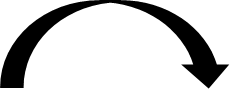 Spraw, aby to, co chcesz robić było oczywiste.Spraw, aby to, co chcesz robić było łatwe. Zrobię ………… po …………….. .Kto tu gardził dniem skromnych początków? Jeszcze będą się cieszyć… Zachariasza 4:10Pytania do dyskusjiJakie systemy/nawyki w twoim życiu działają bez zarzutu? Które potrzebują poprawy?Biorąc pod uwagę to, kim chcesz się stać, jaki nawyk zamierzasz zacząć praktykować?Przeczytaj Zachariasza 4:10. Jakie małe kroki podejmiesz już w tym tygodniu?Dyskusja na temat tego kazania pomoże ci lepiej zrozumieć to, co Bóg chce ci przez nie przekazać. Dołącz do dyskusji na naszej stronie na Facebooku. Pójdź o krok dalej z przewodnikiem, który znajdziesz na www.facebook.com/groups/KolejnyKrok